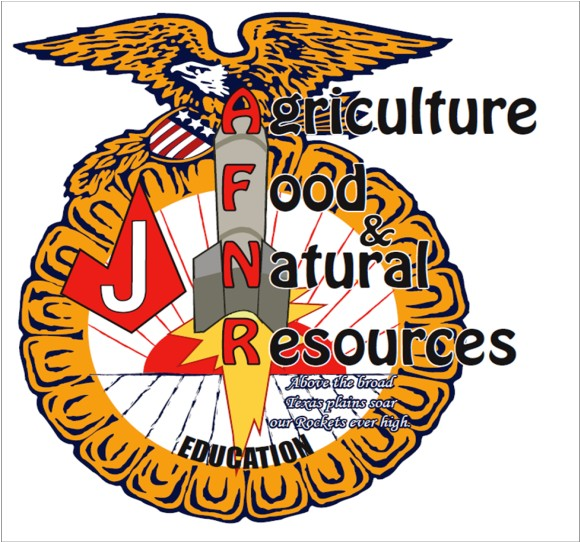        Judson Agriscience Program2020-2021Agriculture Science Instructors/AdvisorsMr. Jay Trees jtrees@judsonisd.orgMs. Lauren Henderson   lhenderson@judsonisd.orgMs. Kelly Verstuyft kverstuyft@judsonisd.orgMrs. Brittany Esparzabesparza@judsonisd.orgMs. Sondra Lohseslohse@judsonisd.orgMrs. Kristin Rumfieldkrumfield@judsonisd.org    Chapter OfficersPRESIDENT  Sam PerezVICE PRESIDENT Damien LunaTREASURER     Charla Wiemers PUBLICITYDesi MosemeyerREC SECRETARY Ja’Net HayesCOOR SECRETARY Becky Wilson PROJECT COORLaura BennetDear Supporter of the Judson FFA:The Judson FFA Parent/Alumni Association is looking for community minded businesses or individuals like you to help the Parent/Alumni support of our youth involved in the Judson FFA program.We would appreciate your assistance with donations toward the Silent Auction or Raffle at ourAnnual Judson FFA Chapter Show or one of the many events we organize in support of the Judson FFA.The Judson FFA Parent/Alumni will use proceeds raised from all events to help our FFA students and teachers in areas of educational enhancement, scholarships, student recognitions, Stock Show support and facility support.All sponsors will get advertising on our sponsor banner and will be recognized in our program and at our year-end banquet. Your donation to this organization will be tax deductible. The Judson FFA Alumni is a 501 © (3) organization, tax ID number 26-0133852.The Judson FFA Parent/Alumni Association may be contacted for further information at JUDSONFFAALUMNI@gmail.com or to pick up your gracious donation, you may contact Jay Trees @ 210-945-1100, Sam Perez @ 210-602-7502, or Charla Wiemers @ 210-416-2018.On behalf of the Judson FFA Parent/Alumni Association, we thank you for your support of the youth in our community.Thank you,Sam PerezJudson FFA Parent/Alumni Association President*PLEASE ATTACH THIS LOWER PORTION TO THE DONATION ITEM* Business Name: 			   Contact Person: 			  Business Address: 			  City: 	State: 	Zip: 	 Description of Item: 			 Donation Value: 	A donation receipt will be mailed to your business.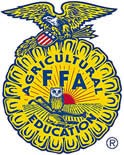 The FFA MissionFFA makes a positive difference in the lives of students by developing their potential for premiere leadership, personal growth, and career success through agricultural education.													      Est. 1959          9142 FM 78 Converse, TX 78109   • (210) 945-1100 ext. 19600   •   Fax (210) 659-4359   •   www.judson.ffanow.org